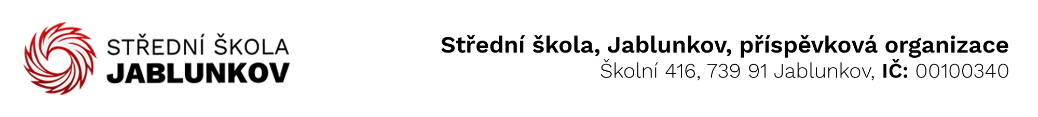 IČ: 00100340	        Komerční banka Frýdek – Místek DIČ: CZ00100340  číslo účtu: 32436781/0100Objednávka č. :  74/2/23Dodavatel:     Spálovský mlýn s.r.o.
Mathonova 889/19
613 00 Brno
IČ: 06233317	Objednáváme toto zboží / službu:Ubytování, stravování a autobusovou dopravu pro 71 osob.Adaptační pobyt pro žáky v rámci projektu OKAP II, č. projektu CZ.02.3.68/0.0./0.0/19_078/0019613  v dnech 11.9.2023 – 13.9.2023.Ubytování: 71 x 250 Kč/os. na pobyt
Stravování: 71 x 1150 Kč/os. na pobyt
Doprava: Jablunkov – Spálovský mlýn a zpět: 38.000,- KčPředpokládaná cena adaptačního pobytu: 137.400,- Kč vč. DPHZpůsob úhrady: bankovním převodemV Jablunkově:  6.9.2023Vyřizuje: 	Mária Dobiasová	        ................................					     (podpis)